Российская  Федерация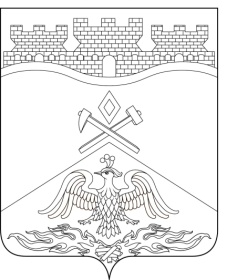 Ростовская  областьг о р о д   Ш а х т ы ГОРОДСКАЯ ДУМАРЕШЕНИЕ № 17822-го заседания городской Думы города ШахтыПринято 15 февраля 2022 годаОб Отчете о деятельности полиции Управления Министерства внутренних дел Российской Федерации по Городу Шахты в 2021 годуВ соответствии с частью 3 статьи 8 Федерального закона от 07.02.2011 № 3-ФЗ «О полиции», Приказом Министерства внутренних дел Российской Федерации от 30.08.2011 № 975 «Об организации и проведении отчетов должностных лиц территориальных органов МВД России» и разделом VI6 Регламента городской Думы города Шахты, городская Дума города Шахтырешила:Отчет о деятельности полиции Управления Министерства внутренних дел Российской Федерации по Городу Шахты в 2021 году принять к сведению (отчет прилагается).Отметить положительные показатели в деятельности полиции Управления Министерства внутренних дел Российской Федерации по Городу Шахты в вопросах:усиления работы, направленной на противодействие мошенничествам совершаемым дистанционно, и проведения разъяснительной работы среди населения города по профилактике преступлений, совершенных с использованием инфомационно-телекоммуникационной сети «Интернет» и мобильных телефонов;пресечения преступной деятельности по осуществлению сбыта наркотических средств на территории города Шахты;активизации работы в рамках межведомственного взаимодействия органов и учреждений системы профилактики  по организации профилактики преступлений несовершеннолетних, предупреждению пьянства и алкоголизма среди несовершеннолетних, устранению причин и условий, способствующих противоправному поведению несовершеннолетних, а также организации работы «института наставничества» за несовершеннолетними, оказавшимися в трудной жизненной ситуации, состоящими на учете в органах внутренних дел.Рекомендовать Управлению Министерства внутренних дел Российской Федерации по Городу Шахты (И.Н. Литвиченко):продолжить взаимодействие органов полиции с органами и учреждениями системы профилактики правонарушений несовершеннолетних по предупреждению совершения преступлений несовершеннолетними и в отношении несовершеннолетних на территории города Шахты;проработать вопрос о проведении онлайн-консультаций по оказанию правовой помощи жителям города Шахты на базе сети многофункциональных центров предоставления государственных и муниципальных услуг в рамках проекта  «Правовая помощь онлайн»;продолжить осуществление мер, направленных на предупреждение, выявление и пресечение преступлений, связанных с незаконным оборотом наркотических средств и психотропных веществ, а также противодействие их реализации, в том числе, посредством информационно-телекоммуникационной сети «Интернет»;продолжить взаимодействие органов полиции с органами местного самоуправления в части проведения совместных мероприятий, направленных на предупреждение и пресечение нарушений общественного порядка и безопасности на территории города Шахты;реализовать комплекс мер, направленных на охрану общественного порядка и обеспечение общественной безопасности, в том числе по недопущению террористических  актов, экстремистских проявлений и иных противоправных действий в период подготовки и проведения дополнительных выборов депутата Законодательного Собрания Ростовской области по Шахтинскому одномандатному избирательному округу №8.Рекомендовать Администрации города Шахты (А.В. Ковалев):рассмотреть вопрос о продолжении проведения работ по оснащению  участковых пунктов полиции световыми табло и электронно-вычислительной техникой;рассмотреть возможность установки камер наружного наблюдения системы «Безопасный город» в следующих районах города:а) выезд из города в сторону п. Владимировский;б) выезд из города в сторону г. Усть-Донецк;в) Бульвар Аллейный (бывший пос. Майский);г) проспект Платова (бывший пос. Аютинский);3) рассмотреть возможность установки комплексов автоматической фиксации нарушений Правил дорожного движения Российской Федерации на следующих участках дорожной сети в городе Шахты:а) ул. Советская от проспекта Победа Революции до пер. Красный Шахтер, с целью видеофиксации нарушений правил остановки (стоянки) транспортных средств в зоне действия дорожных знаков 3.37; нарушения правил остановки (стоянки) в местах остановки маршрутных транспортных средств, нарушения правил остановки (стоянки) транспортных средств; остановки (стоянки) транспортных средств во втором ряду;б) ул. Ионова от проспекта Победа Революция до проспекта Карла Маркса в целях видеофиксации нарушений Правил дорожного движения грузовым транспортом с разрешенной максимальной массой свыше 3,5 тонн в зоне действия дорожных знаков 3.4.5. Направить настоящее решение в Управление Министерства внутренних дел Российской Федерации по Городу Шахты Ростовской области.6. Опубликовать настоящее решение в средствах массовой информации.7. Настоящее решение вступает в силу со дня его принятия.8. Контроль за исполнением настоящего решения возложить на комитет городской Думы города Шахты по бюджету (К.К. Корнеев), комитет городской Думы города Шахты по жилищно-коммунальному хозяйству (А.Е. Ермаков) и комитет городской Думы города Шахты по социальной политике (В.С. Фомин).Председатель городской Думы –глава города Шахты                                                                         А. Горцевской15 февраля 2022 года Разослано: Администрации г.Шахты, Управлению МВД по Городу Шахты, прокуратуре, СМИ, дело.